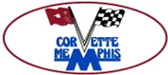 August 9, 2022Corvette MemphisMeeting MinutesUnder very stormy skies, the August meeting was called to order at 6:15 PM in the Collierville library. Approximately 27 members and guest were in attendance.Club president Dave Jacobson announced that former long term member Dan Lippy had rejoined the club after an absence followed by a reading of the July minutes from the secretary. Membership chairman Debra Jenner reminded us that the membership roster has been recently updated and is available on the club website.Alan Rubin and Gary Keirce graciously volunteered for the officer nominating committee and to make calls to the membership in order to ascertain the officer candidate list for 2023. Dave reminded us that club dues for the new year are due starting in November. Steve Atkins underscored the importance of paying our dues in a timely manner due to time requirements from NCCC.George McDowell announced that he and Joy will be leading a dinner cruise to the Olympic Steakhouse in Arlington on August 17th. Dave followed by asking members to feel free to volunteer to lead this type of event as well as mystery cruises in the future.Other upcoming events mentioned were:The NCM 28th anniversary, Sep 1st thru 3rdCollierville Classic Car Show Sept. 17thVettes at the Beach in Pensacola, Sept 15th-18thGermantown Church of Christ Car Show, Sep. 24thAngels Way Baptist Church Car Show in Marion, AR, Oct. 1stOur club party at Michael Miller’s house, Oct. 29thVets n Vettes celebration at NCM. Nov. 3rd – 5thClub Christmas party, Dec. 17thTreasurer Steve Atkins presented his report followed by the 50/50 drawing. Dave then introduced and welcomed new member Mike Benton. Jeff Sluder announced that Diane had made the decision to put Joe’s 2010 Grand Sport on the market in September.Gary Keirce then presented his always excellent video presentation covering the previous month’s activities.The meeting was adjourned at 7:10 PM followed by dinner at the Skybox Grill in Collierville.Respectfully SubmittedJim GaskinsSecretary